Note to Parents: If your child currently attends a school or day care setting, please send this form to your child’s current teacher/key worker to complete. Please ask the teacher/key worker to send the completed form directly to Bangkok Patana School.  This recommendation should not be shared with you or uploaded as part of your child’s online application.  In compliance with Bangkok Patana School’s PDPA Policy, our purpose of collecting the information in this form is to understand your child’s individual needs and assess the suitability of our programme and learning environment for them. In asking your child’s current teacher/key worker to complete this form, you hereby authorise and give your consent for them to share all relevant information with Bangkok Patana School. This information will be treated as confidential. Note to Teachers: Please complete this recommendation form and send by email to admissions@patana.ac.thThis is a confidential form, and the feedback you provide will not be shared with parents.Social, Emotional and Behavioural Aspects of LearningPlease estimate as best you can the student’s level of development in each of the areas below compared to other children of the same age. Mark “X” in the appropriate column.Academic Aspects of LearningPlease estimate as best you can the student’s level in each of the areas below compared to other children of the same age. Mark “X” in the appropriate column.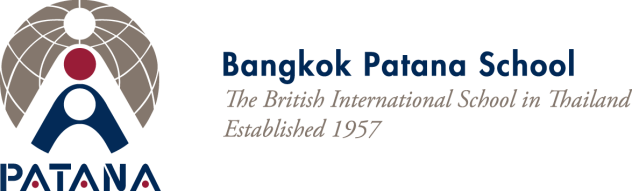 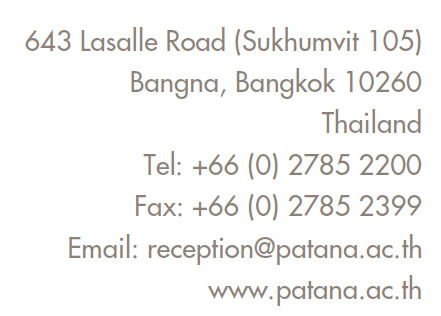 CONFIDENTIAL RECOMMENDATION FORMnURSERY, fOUNDATION sTAGE 1 and 2 ApplicationsSTUDENT’S DETAILSSTUDENT’S DETAILSSTUDENT’S DETAILSSTUDENT’S DETAILSStudent’s Name:Date of Birth:Current School:Year Group/ Grade:Date Enrolled:Date Withdrawing:TEACHER’S DETAILSTEACHER’S DETAILSTEACHER’S DETAILSTEACHER’S DETAILSTeacher’s Name:Teacher’s Job Title:Teacher’s Email:Date Completed:Significant DifficultiesBelow AverageAverageAbove AverageNot SureFollows verbal instructionsDevelopmentally appropriate interactions with adults and children Forms good relationships within class Manages feelings and behaviourSelf-esteemGeneral focus and concentrationHandles changes to routineNot at AllRarelySometimes but within normal rangeCause for ConcernNot SureAppears anxious, nervous, sad, or tiredGets angry or upset Frequent sickness/ pains/ headachesSeeks reassurance from other children or adultsUnsafe/ Dangerous Behaviour (please explain below)Please comment on support from parents and home-school relationship:Is the student receiving any additional support (at home or at school) for learning, social, emotional or behavioural needs?  If yes, please share details of support and strategies, attaching any individual education or learning plan below.                                                                                                                             Y / NSignificant DifficultiesBelow AverageAverageAbove AverageNot SureToo Young to EstimateCommunication & LanguageCommunication & LanguageCommunication & LanguageCommunication & LanguageCommunication & LanguageCommunication & LanguageCommunication & LanguageClarity of speechVocabularyListening & attentionUnderstandingSpeaking skills Physical DevelopmentPhysical DevelopmentPhysical DevelopmentPhysical DevelopmentPhysical DevelopmentPhysical DevelopmentPhysical DevelopmentOverall gross-motor skills (physical coordination)Overall fine-motor skills (hand-eye coordination)Toileting and Self-CareIf your school follows the EYFS, please share the student’s Development Matters Stage(s)/ Early Learning Goals: